
[Month] [Year] Social Media Report 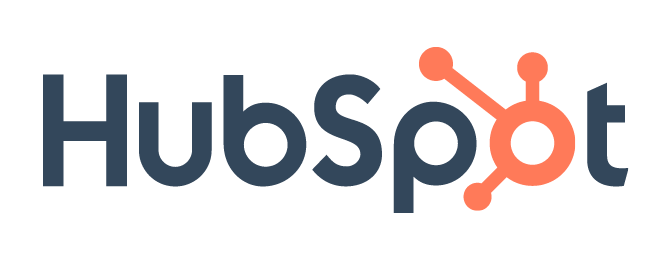 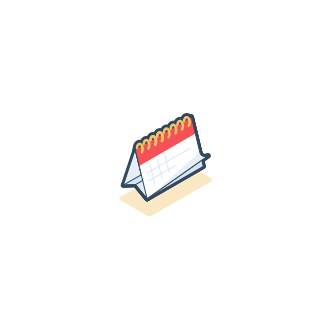 [Month] Snapshot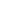 Owned ChannelsStrategy:Lorem ipsum dolor sit amet, consectetur adipiscing elit, sed do eiusmod tempor incididunt ut labore et dolore magna aliqua. Ut enim ad minim veniam, quis nostrud exercitation ullamco laboris nisi ut aliquip ex ea commodo consequat. Duis aute irure dolor in reprehenderit in voluptate velit esse cillum dolore eu fugiat nulla pariatur. [Month] Snapshot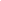 Earned MediaStrategy:Lorem ipsum dolor sit amet, consectetur adipiscing elit, sed do eiusmod tempor incididunt ut labore et dolore magna aliqua. Ut enim ad minim veniam, quis nostrud exercitation ullamco laboris nisi ut aliquip ex ea commodo consequat. Duis aute irure dolor in reprehenderit in voluptate velit esse cillum dolore eu fugiat nulla pariatur. 







Facebook 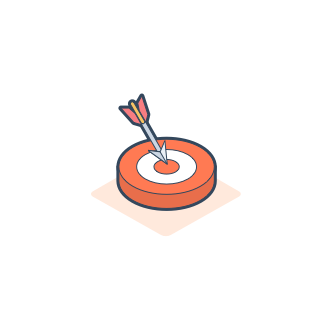 Facebook [Month] Current Goals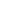 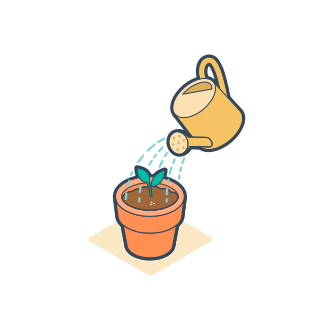 Facebook [Month] Key Initiatives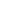 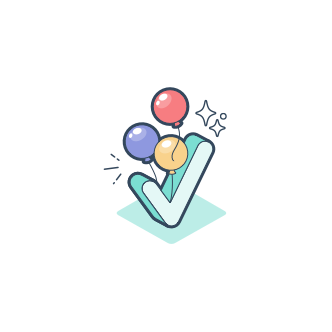 Facebook [Month]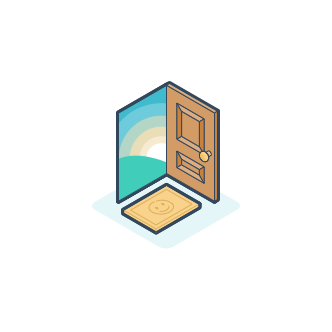 Facebook [Month] Opportunities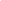 





InstagramInstagram [Month] Current Goals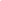 Instagram [Month] Key Initiatives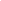 Instagram [Month]Instagram [Month] Opportunities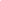 





TwitterTwitter [Month] Current Goals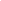 Twitter [Month] Key Initiatives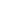 Twitter [Month]Twitter [Month] Opportunities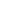 

PinterestPinterest [Month] Current Goals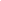 Pinterest [Month] Key Initiatives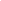 Pinterest [Month]Pinterest [Month] Opportunities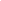 

[Social Media Tool]Social Media [Month] Current Goals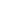 Social Media [Month] Key Initiatives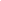 Social Media [Month]Social Media [Month]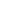 


Thank You
Social Media Report [Month] [Year]ChannelAudienceMoMBrand PostsMoMTotal EngagementMoMEngagement as % of Total AudienceMoMFacebook%%%%Instagram%%%%LinkedIn%%%%Medium%%%%Twitter%%%%YouTube%%%%TOTALChannel# of MentionsMoMPotential ReachMoMPotential ImpressionsMoMFacebook%%%Instagram%%%LinkedIn%%%Medium%%%Twitter%%%YouTube%%%TOTAL
I. GoalLorem ipsum dolor sit amet, consectetur adipiscing elit, sed do eiusmod tempor incididunt ut labore et dolore magna liqua. Vitae sapien pellentesque. Et ligula ullamcorper malesuada proin libero nunc. II. GoalConsequat. Velit aliquet sagittis id consectetur purus ut. At augue eget arcu dictum varius duis. Aenean vel elit scelerisque mauris pellentesque pulvinar pellentesque. 

III. GoalCommodo nulla facilisi nullam vehicula. Et egestas quis ipsum suspendisse. Bibendum neque egestas congue quisque egestas diam in arcu. Consequat. Velit aliquet sagittis id consectetur purus ut. Vitae sapien pellentesque. Et ligula ullamcorper malesuada proin libero nunc. Wins:Lorem ipsum dolor sit amet, consectetur adipiscing elit, sed do eiusmod tempor incididunt ut labore et dolore magna aliqua. Ut enim ad minim veniam, quis nostrud exercitation ullamco laboris nisi ut aliquip ex ea commodo consequat. Duis aute irure dolor in reprehenderit in voluptate velit esse cillum dolore eu fugiat nulla pariatur. 
I. GoalLorem ipsum dolor sit amet, consectetur adipiscing elit, sed do eiusmod tempor incididunt ut labore et dolore magna liqua. Vitae sapien pellentesque. Et ligula ullamcorper malesuada proin libero nunc. II. GoalConsequat. Velit aliquet sagittis id consectetur purus ut. At augue eget arcu dictum varius duis. Aenean vel elit scelerisque mauris pellentesque pulvinar pellentesque. 

III. GoalCommodo nulla facilisi nullam vehicula. Et egestas quis ipsum suspendisse. Bibendum neque egestas congue quisque egestas diam in arcu. Consequat. Velit aliquet sagittis id consectetur purus ut. Vitae sapien pellentesque. Et ligula ullamcorper malesuada proin libero nunc. Key InitiativesKey InitiativesStrategyLorem ipsum dolor sit amet, consectetur adipiscing elit, sed do eiusmod tempor incididunt ut labore et dolore magna aliqua. Ut enim ad minim veniam, quis nostrud exercitation ullamco laboris nisi ut aliquip ex ea commodo consequat. StrategyLorem ipsum dolor sit amet, consectetur adipiscing elit, sed do eiusmod tempor incididunt ut labore et dolore magna aliqua. Ut enim ad minim veniam, quis nostrud exercitation ullamco laboris nisi ut aliquip ex ea commodo consequat. [add screenshot inside frame][add screenshot inside frame][add screenshot inside frame][add screenshot inside frame]Most Liked PostMost Commented Post
I. OpportunityLorem ipsum dolor sit amet, consectetur adipiscing elit, sed do eiusmod tempor incididunt ut labore et dolore magna liqua. Vitae sapien pellentesque. Et ligula ullamcorper malesuada proin libero nunc. II. OpportunityConsequat. Velit aliquet sagittis id consectetur purus ut. At augue eget arcu dictum varius duis. Aenean vel elit scelerisque mauris pellentesque pulvinar pellentesque. 

III. OpportunityCommodo nulla facilisi nullam vehicula. Et egestas quis ipsum suspendisse. Bibendum neque egestas congue quisque egestas diam in arcu. Consequat. Velit aliquet sagittis id consectetur purus ut. Vitae sapien pellentesque. Et ligula ullamcorper malesuada proin libero nunc. Lorem ipsum dolor sit amet, consectetur adipiscing elit, sed do eiusmod tempor incididunt ut labore et dolore magna aliqua. Ut enim ad minim veniam, quis nostrud exercitation ullamco laboris nisi ut aliquip ex ea commodo consequat. Duis aute irure dolor in reprehenderit in voluptate velit esse cillum dolore eu fugiat nulla pariatur. 
I. OpportunityLorem ipsum dolor sit amet, consectetur adipiscing elit, sed do eiusmod tempor incididunt ut labore et dolore magna liqua. Vitae sapien pellentesque. Et ligula ullamcorper malesuada proin libero nunc. II. OpportunityConsequat. Velit aliquet sagittis id consectetur purus ut. At augue eget arcu dictum varius duis. Aenean vel elit scelerisque mauris pellentesque pulvinar pellentesque. 

III. OpportunityCommodo nulla facilisi nullam vehicula. Et egestas quis ipsum suspendisse. Bibendum neque egestas congue quisque egestas diam in arcu. Consequat. Velit aliquet sagittis id consectetur purus ut. Vitae sapien pellentesque. Et ligula ullamcorper malesuada proin libero nunc. 
I. GoalLorem ipsum dolor sit amet, consectetur adipiscing elit, sed do eiusmod tempor incididunt ut labore et dolore magna liqua. Vitae sapien pellentesque. Et ligula ullamcorper malesuada proin libero nunc. II. GoalConsequat. Velit aliquet sagittis id consectetur purus ut. At augue eget arcu dictum varius duis. Aenean vel elit scelerisque mauris pellentesque pulvinar pellentesque. 

III. GoalCommodo nulla facilisi nullam vehicula. Et egestas quis ipsum suspendisse. Bibendum neque egestas congue quisque egestas diam in arcu. Consequat. Velit aliquet sagittis id consectetur purus ut. Vitae sapien pellentesque. Et ligula ullamcorper malesuada proin libero nunc. Wins:Lorem ipsum dolor sit amet, consectetur adipiscing elit, sed do eiusmod tempor incididunt ut labore et dolore magna aliqua. Ut enim ad minim veniam, quis nostrud exercitation ullamco laboris nisi ut aliquip ex ea commodo consequat. Duis aute irure dolor in reprehenderit in voluptate velit esse cillum dolore eu fugiat nulla pariatur. 
I. GoalLorem ipsum dolor sit amet, consectetur adipiscing elit, sed do eiusmod tempor incididunt ut labore et dolore magna liqua. Vitae sapien pellentesque. Et ligula ullamcorper malesuada proin libero nunc. II. GoalConsequat. Velit aliquet sagittis id consectetur purus ut. At augue eget arcu dictum varius duis. Aenean vel elit scelerisque mauris pellentesque pulvinar pellentesque. 

III. GoalCommodo nulla facilisi nullam vehicula. Et egestas quis ipsum suspendisse. Bibendum neque egestas congue quisque egestas diam in arcu. Consequat. Velit aliquet sagittis id consectetur purus ut. Vitae sapien pellentesque. Et ligula ullamcorper malesuada proin libero nunc. Key InitiativesKey InitiativesStrategyLorem ipsum dolor sit amet, consectetur adipiscing elit, sed do eiusmod tempor incididunt ut labore et dolore magna aliqua. Ut enim ad minim veniam, quis nostrud exercitation ullamco laboris nisi ut aliquip ex ea commodo consequat. StrategyLorem ipsum dolor sit amet, consectetur adipiscing elit, sed do eiusmod tempor incididunt ut labore et dolore magna aliqua. Ut enim ad minim veniam, quis nostrud exercitation ullamco laboris nisi ut aliquip ex ea commodo consequat. [add screenshot inside frame][add screenshot inside frame][add screenshot inside frame][add screenshot inside frame]Most Liked PostMost Commented Post
I. OpportunityLorem ipsum dolor sit amet, consectetur adipiscing elit, sed do eiusmod tempor incididunt ut labore et dolore magna liqua. Vitae sapien pellentesque. Et ligula ullamcorper malesuada proin libero nunc. II. OpportunityConsequat. Velit aliquet sagittis id consectetur purus ut. At augue eget arcu dictum varius duis. Aenean vel elit scelerisque mauris pellentesque pulvinar pellentesque. 

III. OpportunityCommodo nulla facilisi nullam vehicula. Et egestas quis ipsum suspendisse. Bibendum neque egestas congue quisque egestas diam in arcu. Consequat. Velit aliquet sagittis id consectetur purus ut. Vitae sapien pellentesque. Et ligula ullamcorper malesuada proin libero nunc. Lorem ipsum dolor sit amet, consectetur adipiscing elit, sed do eiusmod tempor incididunt ut labore et dolore magna aliqua. Ut enim ad minim veniam, quis nostrud exercitation ullamco laboris nisi ut aliquip ex ea commodo consequat. Duis aute irure dolor in reprehenderit in voluptate velit esse cillum dolore eu fugiat nulla pariatur. 
I. OpportunityLorem ipsum dolor sit amet, consectetur adipiscing elit, sed do eiusmod tempor incididunt ut labore et dolore magna liqua. Vitae sapien pellentesque. Et ligula ullamcorper malesuada proin libero nunc. II. OpportunityConsequat. Velit aliquet sagittis id consectetur purus ut. At augue eget arcu dictum varius duis. Aenean vel elit scelerisque mauris pellentesque pulvinar pellentesque. 

III. OpportunityCommodo nulla facilisi nullam vehicula. Et egestas quis ipsum suspendisse. Bibendum neque egestas congue quisque egestas diam in arcu. Consequat. Velit aliquet sagittis id consectetur purus ut. Vitae sapien pellentesque. Et ligula ullamcorper malesuada proin libero nunc. 
I. GoalLorem ipsum dolor sit amet, consectetur adipiscing elit, sed do eiusmod tempor incididunt ut labore et dolore magna liqua. Vitae sapien pellentesque. Et ligula ullamcorper malesuada proin libero nunc. II. GoalConsequat. Velit aliquet sagittis id consectetur purus ut. At augue eget arcu dictum varius duis. Aenean vel elit scelerisque mauris pellentesque pulvinar pellentesque. 

III. GoalCommodo nulla facilisi nullam vehicula. Et egestas quis ipsum suspendisse. Bibendum neque egestas congue quisque egestas diam in arcu. Consequat. Velit aliquet sagittis id consectetur purus ut. Vitae sapien pellentesque. Et ligula ullamcorper malesuada proin libero nunc. Wins:Lorem ipsum dolor sit amet, consectetur adipiscing elit, sed do eiusmod tempor incididunt ut labore et dolore magna aliqua. Ut enim ad minim veniam, quis nostrud exercitation ullamco laboris nisi ut aliquip ex ea commodo consequat. Duis aute irure dolor in reprehenderit in voluptate velit esse cillum dolore eu fugiat nulla pariatur. 
I. GoalLorem ipsum dolor sit amet, consectetur adipiscing elit, sed do eiusmod tempor incididunt ut labore et dolore magna liqua. Vitae sapien pellentesque. Et ligula ullamcorper malesuada proin libero nunc. II. GoalConsequat. Velit aliquet sagittis id consectetur purus ut. At augue eget arcu dictum varius duis. Aenean vel elit scelerisque mauris pellentesque pulvinar pellentesque. 

III. GoalCommodo nulla facilisi nullam vehicula. Et egestas quis ipsum suspendisse. Bibendum neque egestas congue quisque egestas diam in arcu. Consequat. Velit aliquet sagittis id consectetur purus ut. Vitae sapien pellentesque. Et ligula ullamcorper malesuada proin libero nunc. Key InitiativesKey InitiativesStrategyLorem ipsum dolor sit amet, consectetur adipiscing elit, sed do eiusmod tempor incididunt ut labore et dolore magna aliqua. Ut enim ad minim veniam, quis nostrud exercitation ullamco laboris nisi ut aliquip ex ea commodo consequat. StrategyLorem ipsum dolor sit amet, consectetur adipiscing elit, sed do eiusmod tempor incididunt ut labore et dolore magna aliqua. Ut enim ad minim veniam, quis nostrud exercitation ullamco laboris nisi ut aliquip ex ea commodo consequat. [add screenshot inside frame][add screenshot inside frame][add screenshot inside frame][add screenshot inside frame]Most Liked PostMost Commented Post
I. OpportunityLorem ipsum dolor sit amet, consectetur adipiscing elit, sed do eiusmod tempor incididunt ut labore et dolore magna liqua. Vitae sapien pellentesque. Et ligula ullamcorper malesuada proin libero nunc. II. OpportunityConsequat. Velit aliquet sagittis id consectetur purus ut. At augue eget arcu dictum varius duis. Aenean vel elit scelerisque mauris pellentesque pulvinar pellentesque. 

III. OpportunityCommodo nulla facilisi nullam vehicula. Et egestas quis ipsum suspendisse. Bibendum neque egestas congue quisque egestas diam in arcu. Consequat. Velit aliquet sagittis id consectetur purus ut. Vitae sapien pellentesque. Et ligula ullamcorper malesuada proin libero nunc. Lorem ipsum dolor sit amet, consectetur adipiscing elit, sed do eiusmod tempor incididunt ut labore et dolore magna aliqua. Ut enim ad minim veniam, quis nostrud exercitation ullamco laboris nisi ut aliquip ex ea commodo consequat. Duis aute irure dolor in reprehenderit in voluptate velit esse cillum dolore eu fugiat nulla pariatur. 
I. OpportunityLorem ipsum dolor sit amet, consectetur adipiscing elit, sed do eiusmod tempor incididunt ut labore et dolore magna liqua. Vitae sapien pellentesque. Et ligula ullamcorper malesuada proin libero nunc. II. OpportunityConsequat. Velit aliquet sagittis id consectetur purus ut. At augue eget arcu dictum varius duis. Aenean vel elit scelerisque mauris pellentesque pulvinar pellentesque. 

III. OpportunityCommodo nulla facilisi nullam vehicula. Et egestas quis ipsum suspendisse. Bibendum neque egestas congue quisque egestas diam in arcu. Consequat. Velit aliquet sagittis id consectetur purus ut. Vitae sapien pellentesque. Et ligula ullamcorper malesuada proin libero nunc. 
I. GoalLorem ipsum dolor sit amet, consectetur adipiscing elit, sed do eiusmod tempor incididunt ut labore et dolore magna liqua. Vitae sapien pellentesque. Et ligula ullamcorper malesuada proin libero nunc. II. GoalConsequat. Velit aliquet sagittis id consectetur purus ut. At augue eget arcu dictum varius duis. Aenean vel elit scelerisque mauris pellentesque pulvinar pellentesque. 

III. GoalCommodo nulla facilisi nullam vehicula. Et egestas quis ipsum suspendisse. Bibendum neque egestas congue quisque egestas diam in arcu. Consequat. Velit aliquet sagittis id consectetur purus ut. Vitae sapien pellentesque. Et ligula ullamcorper malesuada proin libero nunc. Wins:Lorem ipsum dolor sit amet, consectetur adipiscing elit, sed do eiusmod tempor incididunt ut labore et dolore magna aliqua. Ut enim ad minim veniam, quis nostrud exercitation ullamco laboris nisi ut aliquip ex ea commodo consequat. Duis aute irure dolor in reprehenderit in voluptate velit esse cillum dolore eu fugiat nulla pariatur. 
I. GoalLorem ipsum dolor sit amet, consectetur adipiscing elit, sed do eiusmod tempor incididunt ut labore et dolore magna liqua. Vitae sapien pellentesque. Et ligula ullamcorper malesuada proin libero nunc. II. GoalConsequat. Velit aliquet sagittis id consectetur purus ut. At augue eget arcu dictum varius duis. Aenean vel elit scelerisque mauris pellentesque pulvinar pellentesque. 

III. GoalCommodo nulla facilisi nullam vehicula. Et egestas quis ipsum suspendisse. Bibendum neque egestas congue quisque egestas diam in arcu. Consequat. Velit aliquet sagittis id consectetur purus ut. Vitae sapien pellentesque. Et ligula ullamcorper malesuada proin libero nunc. Key InitiativesKey InitiativesStrategyLorem ipsum dolor sit amet, consectetur adipiscing elit, sed do eiusmod tempor incididunt ut labore et dolore magna aliqua. Ut enim ad minim veniam, quis nostrud exercitation ullamco laboris nisi ut aliquip ex ea commodo consequat. StrategyLorem ipsum dolor sit amet, consectetur adipiscing elit, sed do eiusmod tempor incididunt ut labore et dolore magna aliqua. Ut enim ad minim veniam, quis nostrud exercitation ullamco laboris nisi ut aliquip ex ea commodo consequat. [add screenshot inside frame][add screenshot inside frame]Most Liked PostMost Commented Post
I. OpportunityLorem ipsum dolor sit amet, consectetur adipiscing elit, sed do eiusmod tempor incididunt ut labore et dolore magna liqua. Vitae sapien pellentesque. Et ligula ullamcorper malesuada proin libero nunc. II. OpportunityConsequat. Velit aliquet sagittis id consectetur purus ut. At augue eget arcu dictum varius duis. Aenean vel elit scelerisque mauris pellentesque pulvinar pellentesque. 

III. OpportunityCommodo nulla facilisi nullam vehicula. Et egestas quis ipsum suspendisse. Bibendum neque egestas congue quisque egestas diam in arcu. Consequat. Velit aliquet sagittis id consectetur purus ut. Vitae sapien pellentesque. Et ligula ullamcorper malesuada proin libero nunc. Lorem ipsum dolor sit amet, consectetur adipiscing elit, sed do eiusmod tempor incididunt ut labore et dolore magna aliqua. Ut enim ad minim veniam, quis nostrud exercitation ullamco laboris nisi ut aliquip ex ea commodo consequat. Duis aute irure dolor in reprehenderit in voluptate velit esse cillum dolore eu fugiat nulla pariatur. 
I. OpportunityLorem ipsum dolor sit amet, consectetur adipiscing elit, sed do eiusmod tempor incididunt ut labore et dolore magna liqua. Vitae sapien pellentesque. Et ligula ullamcorper malesuada proin libero nunc. II. OpportunityConsequat. Velit aliquet sagittis id consectetur purus ut. At augue eget arcu dictum varius duis. Aenean vel elit scelerisque mauris pellentesque pulvinar pellentesque. 

III. OpportunityCommodo nulla facilisi nullam vehicula. Et egestas quis ipsum suspendisse. Bibendum neque egestas congue quisque egestas diam in arcu. Consequat. Velit aliquet sagittis id consectetur purus ut. Vitae sapien pellentesque. Et ligula ullamcorper malesuada proin libero nunc. 
I. GoalLorem ipsum dolor sit amet, consectetur adipiscing elit, sed do eiusmod tempor incididunt ut labore et dolore magna liqua. Vitae sapien pellentesque. Et ligula ullamcorper malesuada proin libero nunc. II. GoalConsequat. Velit aliquet sagittis id consectetur purus ut. At augue eget arcu dictum varius duis. Aenean vel elit scelerisque mauris pellentesque pulvinar pellentesque. 

III. GoalCommodo nulla facilisi nullam vehicula. Et egestas quis ipsum suspendisse. Bibendum neque egestas congue quisque egestas diam in arcu. Consequat. Velit aliquet sagittis id consectetur purus ut. Vitae sapien pellentesque. Et ligula ullamcorper malesuada proin libero nunc. Wins:Lorem ipsum dolor sit amet, consectetur adipiscing elit, sed do eiusmod tempor incididunt ut labore et dolore magna aliqua. Ut enim ad minim veniam, quis nostrud exercitation ullamco laboris nisi ut aliquip ex ea commodo consequat. Duis aute irure dolor in reprehenderit in voluptate velit esse cillum dolore eu fugiat nulla pariatur. 
I. GoalLorem ipsum dolor sit amet, consectetur adipiscing elit, sed do eiusmod tempor incididunt ut labore et dolore magna liqua. Vitae sapien pellentesque. Et ligula ullamcorper malesuada proin libero nunc. II. GoalConsequat. Velit aliquet sagittis id consectetur purus ut. At augue eget arcu dictum varius duis. Aenean vel elit scelerisque mauris pellentesque pulvinar pellentesque. 

III. GoalCommodo nulla facilisi nullam vehicula. Et egestas quis ipsum suspendisse. Bibendum neque egestas congue quisque egestas diam in arcu. Consequat. Velit aliquet sagittis id consectetur purus ut. Vitae sapien pellentesque. Et ligula ullamcorper malesuada proin libero nunc. Key InitiativesKey InitiativesStrategyLorem ipsum dolor sit amet, consectetur adipiscing elit, sed do eiusmod tempor incididunt ut labore et dolore magna aliqua. Ut enim ad minim veniam, quis nostrud exercitation ullamco laboris nisi ut aliquip ex ea commodo consequat. StrategyLorem ipsum dolor sit amet, consectetur adipiscing elit, sed do eiusmod tempor incididunt ut labore et dolore magna aliqua. Ut enim ad minim veniam, quis nostrud exercitation ullamco laboris nisi ut aliquip ex ea commodo consequat. [add screenshot inside frame][add screenshot inside frame]Most Liked PostMost Commented Post
I. OpportunityLorem ipsum dolor sit amet, consectetur adipiscing elit, sed do eiusmod tempor incididunt ut labore et dolore magna liqua. Vitae sapien pellentesque. Et ligula ullamcorper malesuada proin libero nunc. II. OpportunityConsequat. Velit aliquet sagittis id consectetur purus ut. At augue eget arcu dictum varius duis. Aenean vel elit scelerisque mauris pellentesque pulvinar pellentesque. 

III. OpportunityCommodo nulla facilisi nullam vehicula. Et egestas quis ipsum suspendisse. Bibendum neque egestas congue quisque egestas diam in arcu. Consequat. Velit aliquet sagittis id consectetur purus ut. Vitae sapien pellentesque. Et ligula ullamcorper malesuada proin libero nunc. Lorem ipsum dolor sit amet, consectetur adipiscing elit, sed do eiusmod tempor incididunt ut labore et dolore magna aliqua. Ut enim ad minim veniam, quis nostrud exercitation ullamco laboris nisi ut aliquip ex ea commodo consequat. Duis aute irure dolor in reprehenderit in voluptate velit esse cillum dolore eu fugiat nulla pariatur. 
I. OpportunityLorem ipsum dolor sit amet, consectetur adipiscing elit, sed do eiusmod tempor incididunt ut labore et dolore magna liqua. Vitae sapien pellentesque. Et ligula ullamcorper malesuada proin libero nunc. II. OpportunityConsequat. Velit aliquet sagittis id consectetur purus ut. At augue eget arcu dictum varius duis. Aenean vel elit scelerisque mauris pellentesque pulvinar pellentesque. 

III. OpportunityCommodo nulla facilisi nullam vehicula. Et egestas quis ipsum suspendisse. Bibendum neque egestas congue quisque egestas diam in arcu. Consequat. Velit aliquet sagittis id consectetur purus ut. Vitae sapien pellentesque. Et ligula ullamcorper malesuada proin libero nunc. 